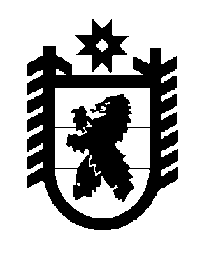 Республика КарелияКarjalan TasavaltaСОВЕТОЛОНЕЦКОГО НАЦИОНАЛЬНОГО МУНИЦИПАЛЬНОГО РАЙОНАAunuksen piirineuvosto –piirin paikallisen itsehallinnonEdustava elinРЕШЕНИЕот 26 июня 2024 года     № 25   О внесении изменений в Прогнозный план приватизации на 2024год и на плановый период 2025 и 2026 годы, утвержденный решением Совета Олонецкого национального муниципального района от 29.11.2023 № 57В соответствии со ст.10 Федерального закона «О приватизации государственного и муниципального имущества» от 21.12.2001 № 178-ФЗ, ст.6 Порядка владения, пользования и распоряжения имуществом, находящимся в муниципальной собственности Олонецкого национального муниципального района, утвержденного решением Совета Олонецкого национального муниципального района от 25.01.2017 № 2,Совет Олонецкого национального муниципального района решил:	Внести изменения в Прогнозный план приватизации муниципального имущества Олонецкого национального муниципального района на 2024 год и на плановый период 2025 и 2026 годы, утвержденный решением Совета Олонецкого национального муниципального района от 29.11.2023 № 57, дополнив п. 9 Приложения словами следующего содержания:«Глава Олонецкого национального муниципального района  							В.Н. МурыйN п/пНазначениеМестонахождение муниципального имуществаОбременение / срок обременения муниципального имуществаПредполагаемый срок продажи123459Здание котельной гостиницы общей площадью 417,4 кв.м.,кадастровый номер 10:14:0000000:2958Республика Карелия, г. Олонец, ул. Свирских дивизий, д. б/нотсутствует2024